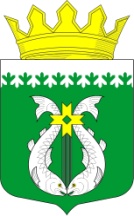 РЕСПУБЛИКА КАРЕЛИЯKARJALAN TAZAVALDUАДМИНИСТРАЦИЯСУОЯРВСКОГО МУНИЦИПАЛЬНОГО ОКРУГАSUOJÄRVEN PIIRIKUNNAN HALLINDOПОСТАНОВЛЕНИЕ00.00.0000		                                                                                       №  000Об утверждении карты коррупционных рисков администрации Суоярвского муниципального округаНа основании Федерального закона от 06.10.2003 года № 131-ФЗ «Об общих принципах организации местного самоуправления в Российской Федерации», Федерального закона от 25.12.2008 года № 273 «О противодействии коррупции» и Устава Суоярвского муниципального округа:1.	Утвердить карту коррупционных рисков администрации Суоярвского муниципального округа (Приложение).2.	Ознакомить муниципальных служащих администрации Суоярвского муниципального округа с картой коррупционных рисков.3.	Разместить карту коррупционных рисков на официальном сайте Суоярвского муниципального округа в сети Интернет.4.	Контроль за исполнением настоящего постановления возложить на первого заместителя главы администрации Суоярвского муниципального округа С.С. ДенисоваГлава Суоярвскогомуниципального округа                                                                        Р.В. Петров____________________________________________________________________Разослать: дело, управление деламиУТВЕРЖДАЮГлава Суоярвского муниципального округа_________________Р.В. ПетровКАРТА коррупционных рисков администрации Суоярвского муниципального округа№Административная процедура (действие)Коррупционный риск (краткое описание возможной коррупционной схемы)Наименование должностей, замещение которых связано с коррупционными рискамиПредполагаемые меры по минимизации (устранению) коррупционных рисковСрок реализации1254561.Разработка нормативных правовых актов по вопросам, относящимся к компетенции администрации Суоярвского муниципального округа (далее - администрации).Разработка проектов нормативных правовых актов администрации, содержащих коррупциогенные факторы.Глава Суоярвского муниципального окурга, заместители главы администрации, управляющий делами администрации, начальники отделов, специалисты отделов администрации.Привлечение к разработке проектов нормативно-правовых актов администрации институтов гражданского общества в различных формах.Обучение специалистов, проводящих правовую экспертизу проектов НПА.Информирование населения о возможности и необходимости участия в проведении независимой антикоррупционной экспертизы проектов нормативно-правовых актов администрации.В течение года2.Осуществление закупок товаров, работ, услуг для муниципальных нужд администрации. Отказ от проведения мониторинга цен на товары, услуги, работы, а именно завышение начальных (максимальных) цен при осуществлении муниципальных закупок. Заключение муниципального контракта без соблюдения способа определения поставщика (подрядчика, исполнителя).Отказ от конкурсных процедур.Предоставление неполной, некорректной или разной информации о закупке, подмена разъяснений ссылками на документацию о закупке.Прямые контакты и переговоры с потенциальным участником. Дискриминационные изменения документации. Неведение претензионной работы с организациями, нарушившими условия контракта (договора).Контрактная служба МКУ «ЦИХО», заместители главы администрации,  начальники отделов, специалисты администрацииКонтроль за строгим соблюдением процедуры осуществления закупок товаров, работ, услуг для муниципальных нужд, предусмотренной действующим законодательством РФ. Установление четкой регламентации способа и сроков совершения действий должностным лицом при осуществлении коррупционно опасной функции.Увеличение числа конкурентных процедур, в том числе в форме аукционов в электронной форме.В течение года3.Составление и заполнение справок, отчетности и иных документовИскажение, сокрытие или представление заведомо ложных сведений в отчетных документах, справках, являющихся существенным элементом служебной деятельности.Начальники отделов,  управляющий делами администрации, специалисты администрации.Организация повышения уровня знаний и профессионализма муниципальных служащих, формирование высокой правовой культуры и негативного отношения к коррупции.В течение года4.Подготовка заключений о соответствии федеральному и региональному законодательству, правилам юридико-технического оформления проектов НПА, проведение антикоррупционной экспертизы проектов НПА иНПА.Согласование проектов нормативно-правовых актов администрации, содержащих коррупциогенные факторы, без отражения их в экспертном заключении по результатам проведения антикоррупционной экспертизы.Подписание экспертных заключений на проекты нормативно-правовых актов администрации, содержащих коррупциогенные факторы, без отражения их в экспертном заключении по результатам проведения антикоррупционной экспертизы.Подготовка экспертных заключений о соответствии федеральному и региональному законодательству проектов нормативно-правовых актов администрации.Не составление экспертного заключения по результатам проведения антикоррупционной экспертизы о наличии коррупциогенные факторов в разработанном проекте нормативного правового акта или нормативном правовом акт.Начальник и специалисты юридического отдела администрацииОрганизация повышения уровня знаний и профессионализма муниципальных служащих, осуществляющих проведение антикоррупционной экспертизы.Разъяснение муниципальным служащим мер ответственности за совершение коррупционных правонарушений.Установление мер персональной ответственности за совершение коррупционных правонарушений.Информирование населения о возможности и необходимости участия в проведении независимой антикоррупционной экспертизы проектов нормативно-правовых актов администрации.В течение года5.Организация договорно-правовой работы в администрации, включающей в себя правовую экспертизу проектов договоров (соглашений), заключаемых от имени администрации, и подготовку по ним замечаний и предложений.Отказ от предусмотренных конкурсных процедур при заключении договоров (соглашений).Согласование проектов договоров (соглашений), предоставляющих необоснованные преимущества отдельным субъектам, в соответствии с полученным от заинтересованных лиц вознаграждением. Согласование результатов правовой экспертизы проектов договоров (соглашений), предоставляющих необоснованные преимущества отдельным субъектам, в соответствии с полученным от заинтересованных лиц вознаграждением.Глава Суоярвского муниципального округа,заместители главы администрации, управляющий делами администрации, начальники отделов, специалисты администрации.Разъяснение муниципальным служащим мер ответственности за совершение коррупционных правонарушений. Исключение необходимости личного взаимодействия (общения) должностных лиц с гражданами и организациями.В течение года6.Организация приема заявлений у граждан и организаций, своевременное и полное исполнение устных и письменных запросов граждан и организаций, в том числе поступивших по информационно - телекоммуникационным сетям общего пользования и сети Интернет, направление ответов в установленный законодательством срок.Нарушение установленного порядка рассмотрения обращения граждан и организаций. Требование от граждан информации, предоставление которой не предусмотрено действующим законодательством. Нарушение сроков рассмотрения обращений. Указанные действия осуществляются муниципальным служащим за незаконное вознаграждение, подарок, получение иной имущественной выгоды или с целью их истребования от обратившегося гражданина или организации.Глава Суоярвского муниципального округа,управляющий делами, специалисты общего отдела управления делами.Уменьшение необходимости личного взаимодействия (общения) специалиста администрации с гражданами и организациями. Использование информационных технологий в качестве приоритетного направления для осуществления служебной деятельности. Оптимизация перечня документов (материалов, информации), которые граждане (организации) обязаны предоставить для реализации права.Разъяснение муниципальным служащим: - обязанности незамедлительно сообщить работодателю о склонении его к совершению коррупционного правонарушения;-мер ответственности за совершение коррупционных правонарушений.В течение года7.Назначение на должности муниципальной службы, включая проведение аттестации,квалификационных экзаменов муниципальных служащих, конкурсов на замещение вакантных должностей муниципальной службы и включение муниципальных служащих в кадровый резерв.Предоставление не предусмотренных законом преимуществ (протекционизм, семейственность) для поступления на муниципальную службу, принятие решения о признании победителя в отношении лица, не отвечающего квалификационным требованиям.Несоблюдение процедуры назначения на должности муниципальной службы, установленной федеральным и областным законодательством.Глава Суоярвского муниципального округа,управляющий делами администрации, члены комиссии.Контроль за строгим соблюдением законодательства о муниципальной службе при назначении на соответствующие должности.Разъяснение муниципальным служащим:- обязанности незамедлительно сообщить представителю нанимателя о склонении его к совершению коррупционного правонарушения;- мер ответственности за совершение коррупционных правонарушений. Повышение личной ответственности членов комиссии путем подписания заявления об отсутствии конфликта интересов.В течение года8.Организация, подготовка и проведение торгов на право заключения договора аренды имущества, находящегося в муниципальной собственности.Нарушение установленного порядка проведения торгов или отказ от предусмотренных конкурсных процедур с целью получения незаконного вознаграждения, подарка, или иной имущественной выгоды.Предоставление преимуществ отдельным участникам торгов путем разглашения конфиденциальной информации об иных участниках торгов.Специалисты  МКУ «ЦУМИиЗР», заместители главы администрацииКонтроль за строгим соблюдением законодательства РФ при организации и проведении торгов на право заключения договоров аренды имущества, находящегося в муниципальной собственности.Установление четкой регламентации способа совершения действий должностным лицом. Проведение исключительно публичных, конкурентных процедур на право аренды имущества, находящегося в муниципальной собственности.Разъяснение муниципальным служащим обязанности незамедлительно сообщить представителю нанимателя об обращении с целью склонения к противоправным действиям.В течение года9.Выдача выписок из Реестра муниципального имущества Суоярвского муниципального округа.Необоснованное требование об ускорении выдачи выписки из реестра муниципального имущества.Предоставление выписки из Реестра муниципального имущества, включающей недостоверные сведения.Специалисты  МКУ «ЦУМИиЗР», заместители главы администрацииВведение или расширение процессуальных форм взаимодействия граждан (организаций) и должностных лиц. Установление и соблюдение четкой регламентации способа и сроков совершения действий должностным лицом при осуществлении коррупционно-опасной функции.В течение года10.Организация проведения торгов (аукционов) по продаже земельных участков и имущества, находящихся в собственности Суоярвского муниципального округа.Нарушение установленного порядка проведения торгов (аукционов) или отказ от предусмотренных конкурсных процедур с целью получения незаконного вознаграждения, подарка, или иной имущественной выгоды.Принятие решения опроведении торгов, заключение договора с победителем при необоснованном включении в документацию о проведении торгов (аукционную документацию) условий в интересах определенного лица - необоснованное ограничение конкуренции.Специалисты  МКУ «ЦУМИиЗР», заместители главы администрацииКонтроль за строгим соблюдением законодательства РФ при организации и проведении торгов (аукционов) по продаже земельных участков и имущества, находящихся в муниципальной собственности поселения.  Установление и соблюдение четкой регламентации способа и сроков совершения действий должностным лицом при осуществлении коррупционно-опасной функции. Определение начальной цены на основании отчета независимого оценщика.В течение года11.Эффективное использование бюджетных средств.Нецелевое использование бюджетных средств. Недостаточно эффективный предварительный и последующий контроль за использованием предоставленных бюджетных средств.Глава Суоярвского муниципального окргуга, начальник и специалисты финансового управления администрации.Усиление контроля за использованием бюджетных средств. Разъяснение муниципальным служащим мер ответственности за совершение коррупционных правонарушений.В течение года12.Предоставление муниципальных услуг гражданам и организациям согласно постановлению администрации от 22.10.2019 № 628  «Об утверждении перечней услуг, предоставляемых администрацией Суоярвского муниципального округа и муниципальными учреждениями». Установление необоснованных преимуществ при предоставлении муниципальной услугиГлава Суоярвского муниципального округа, заместители главы администрации, управляющий делами администрации, начальники отделов, специалисты администрации, специалисты подведомственных организаций.Нормативное урегулирование порядка оказания муниципальной услуги; размещение на официальном сайте органа местного самоуправления Административного регламента предоставления муниципальной услуги; совершенствование механизма отбора служащих для включения в состав комиссий, рабочих групп, принимающих соответствующие решения; осуществление контроля за исполнением положений Административного регламента оказания муниципальной услуги; разъяснение служащим – обязанности незамедлительно сообщить представителю нанимателя о склонении его к совершению коррупционного правонарушения;- мер ответственности за совершение коррупционных правонарушений.В течение года13.Подготовка проекта бюджета Суоярвского муниципального округа, осуществление контроля за его исполнением, подготовка отчета об исполнении бюджета Суоярвского муниципального округа.Необоснованное распределение бюджетных средств. Использование недостоверных исходных данных. Недостаточно эффективный предварительный и последующий контроль за использованием предоставленных бюджетных средств.Начальник и специалисты финансового управления администрации.Разъяснения муниципальным служащим:- об обязанности нанимателя о склонении его к совершению коррупционного правонарушения,- о мерах ответственности за совершениекоррупционных правонарушений.В течение года